Проект внесенГлавой Тутаевского муниципального района                                                          Д.Р. Юнусовым__________________________(подпись)                         «____» ___________  201__ г.Об изменении структурыАдминистрации Тутаевскогомуниципального районаВ соответствии с частью 8 статьи 37 Федерального закона от 06.10.2003 № 131-ФЗ «Об общих принципах организации местного самоуправления в Российской Федерации», пунктом 21 части 2 статьи 29 Устава Тутаевского муниципального района Муниципальный Совет Тутаевского муниципального районаРЕШИЛ:Внести изменения в Структуру Администрации Тутаевского муниципального района, изложив приложение к Решению Муниципального Совета Тутаевского муниципального района от 23.10.2014 № 81-г «Об утверждении структуры Администрации Тутаевского муниципального района» в новой редакции согласно Приложению 1 к настоящему решению.Решение Муниципального Совета Тутаевского муниципального района от 25.10.2018 № 36-г «Об изменении структуры Администрации Тутаевского муниципального района» признать утратившим силу.3. Контроль за исполнением настоящего решения возложить на постоянную комиссию Муниципального Совета Тутаевского муниципального района по экономической политике и вопросам местного самоуправления (Кулаков П.Н.).4. Настоящее решение вступает в силу со дня его подписания.Председатель Муниципального Совета Тутаевского муниципального района		 		                        М.А. ВанюшкинГлава Тутаевскогомуниципального района						    Д.Р. ЮнусовПриложение  к решению Муниципального СоветаТутаевского муниципального района от ______________ № _____Приложение к Решению Муниципального СоветаТутаевского муниципального района от 23.10.2014 № 81-г (в новой редакции)Структура Администрации Тутаевского муниципального района 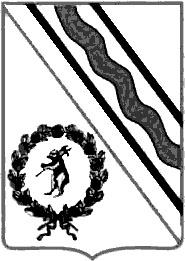 Муниципальный СоветТутаевского муниципального районаРЕШЕНИЕот___________________№____ - гг. Тутаевпринято на заседанииМуниципального СоветаТутаевского муниципального района__________________Должность, Ф.И.О.,исполнителя и согласующих лицДата и время получения документаДата и время согласования (отказа в согласовании)Личная подпись, расшифровка (с пометкой Согласовано», «Отказ в согласовании»)ЗамечанияИсполнитель: Начальник АПУ Филатова Е.А.Начальник юридического отдела АПУАдминистрации Тутаевского МР          В.В. КонновУправляющий делами Администрации Тутаевского МР    С. В. БалясниковаПервый заместитель Главы АТМР М.К. Новикова